１　メニュー名キャベツとハム卵サンドキャベツとハム卵サンドキャベツとハム卵サンドキャベツとハム卵サンド２　出来上がり　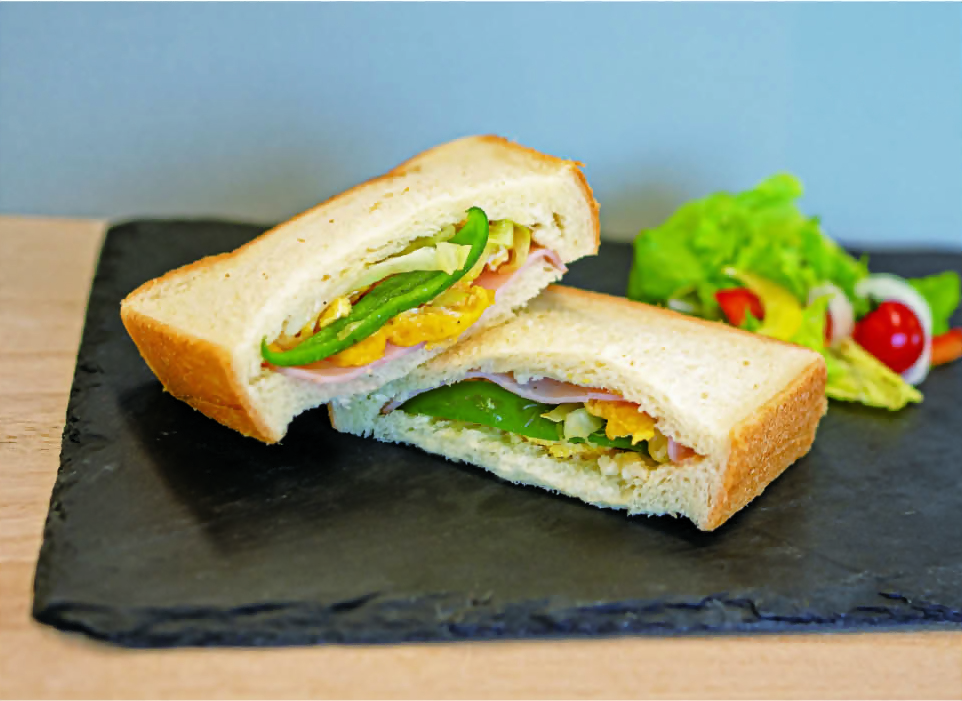 ３　レシピの紹介冷蔵庫で余った食材を炒めてサンドした簡単なメニューです。食材の他、バターをマヨネーズや粒マスタードに替えても楽しめます。冷蔵庫で余った食材を炒めてサンドした簡単なメニューです。食材の他、バターをマヨネーズや粒マスタードに替えても楽しめます。冷蔵庫で余った食材を炒めてサンドした簡単なメニューです。食材の他、バターをマヨネーズや粒マスタードに替えても楽しめます。冷蔵庫で余った食材を炒めてサンドした簡単なメニューです。食材の他、バターをマヨネーズや粒マスタードに替えても楽しめます。４　材料、分量材料（２人分）材料（２人分）材料（２人分）材料（２人分）４　材料、分量材料名材料名分量分量４　材料、分量食パン食パン２枚（５枚切り）２枚（５枚切り）４　材料、分量キャベツキャベツ1枚（55ｇ）1枚（55ｇ）４　材料、分量ハムハム２枚（２０ｇ）２枚（２０ｇ）４　材料、分量卵卵２個２個４　材料、分量ピーマンピーマン１個（２５ｇ）１個（２５ｇ）４　材料、分量油油小さじ２小さじ２４　材料、分量塩・こしょう塩・こしょう少々少々４　材料、分量バターバター約１０ｇ約１０ｇ５　作り方写真写真手順５　作り方1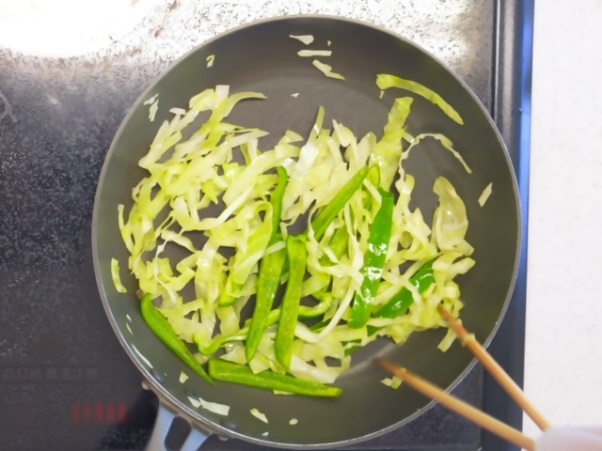 キャベツとピーマンは種とワタを取ってから細切りにする。フライパンに油小さじ1をひいて炒めたら、一旦取り出す。５　作り方2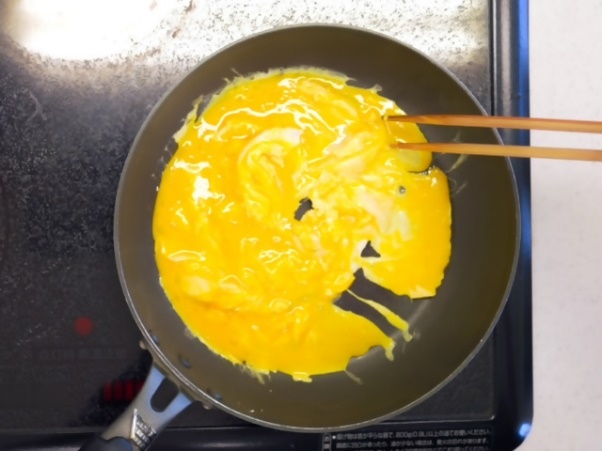 ボウルに卵を割りほぐし、塩、こしょうを入れて混ぜる。油小さじ1をひいたフライパンに流し入れ、中火で素早くかき混ぜながら焼く。５　作り方3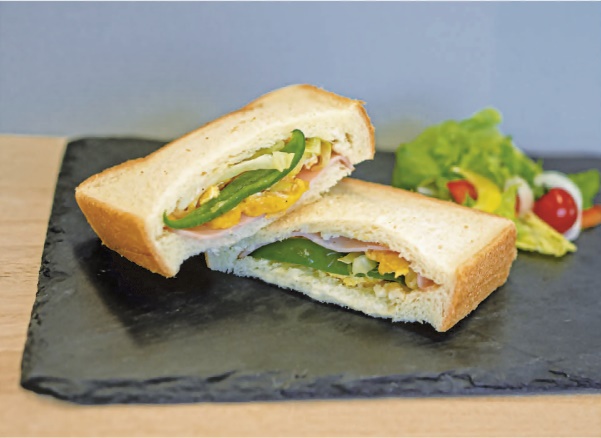 食パンを半分に切り、切り口に切り込みを入れ、具が入るようにする。食パンの内側にバタｰを塗り、ハムと１と２を挟んで出来上がり。６　コツ・ポイントキャベツ、ピーマンは細く切っておくと、パンにはさみやすくなります。バターをマヨネーズやケチャップ、粒マスタードなどに替えることで、味付けのアレンジも出来ます。キャベツ、ピーマンは細く切っておくと、パンにはさみやすくなります。バターをマヨネーズやケチャップ、粒マスタードなどに替えることで、味付けのアレンジも出来ます。キャベツ、ピーマンは細く切っておくと、パンにはさみやすくなります。バターをマヨネーズやケチャップ、粒マスタードなどに替えることで、味付けのアレンジも出来ます。キャベツ、ピーマンは細く切っておくと、パンにはさみやすくなります。バターをマヨネーズやケチャップ、粒マスタードなどに替えることで、味付けのアレンジも出来ます。７　このレシピの生い立ち家庭で残りがちなキャベツを有効利用する為に考えた料理です。余った食材を、炒めてサンドしただけで、ボリュームのある一品が出来上がりました。家庭で残りがちなキャベツを有効利用する為に考えた料理です。余った食材を、炒めてサンドしただけで、ボリュームのある一品が出来上がりました。家庭で残りがちなキャベツを有効利用する為に考えた料理です。余った食材を、炒めてサンドしただけで、ボリュームのある一品が出来上がりました。家庭で残りがちなキャベツを有効利用する為に考えた料理です。余った食材を、炒めてサンドしただけで、ボリュームのある一品が出来上がりました。